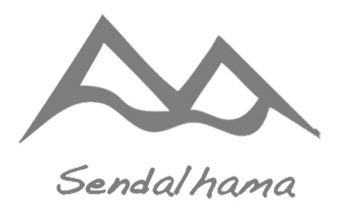 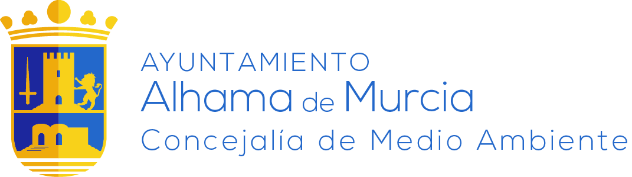 SENDALHAMA 2022Inscripción: MIÉRCOLES, 14 de septiembre de 2022La/s persona/s inscrita/s en esta hoja declaramos responsablemente que hemos sido informados/as del grado de dificultad de las rutas senderistas, que no padecemos enfermedad o discapacidad que nos impida participar en ellas, que tenemos la preparación física adecuada para realizarlas y que conocemos y aceptamos los requisitos para participar en las mismas.1ª Ruta 24 de septiembre de 2022 (sábado) – Salida 17:00 horas. Recinto Ferial.SIERRA ESPUÑA. Maravillosa naturaleza en el recóndito valle de Malvariche. Mula y Totana.2ª Ruta 22 de octubre de 2022 (sábado) – Salida 6:30 horas (de la mañana). Recinto Ferial.RÍO SEGURA 1. NACIMIENTO DEL SEGURA. La magia de una profunda surgencia. Santiago-Pontones (Jaén).3ª Ruta 13 de noviembre de 2022 (domingo) – Salida 7:30 horas (de la mañana). Recinto Ferial.RÍO SEGURA 2. DESEMBOCADURA DEL SEGURA. Un gran bosque sobre las dunas de Guardamar. Alicante.NºNOMBREAPELLIDOSDNIEDADTELEFONOCORREO ELECTRONICO1234NºNOMBREAPELLIDOSDNIEDADTELEFONOCORREO ELECTRONICO1234NºNOMBREAPELLIDOSDNIEDADTELEFONOCORREO ELECTRONICO1234